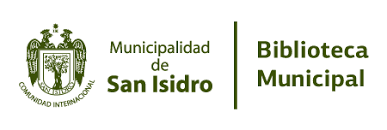 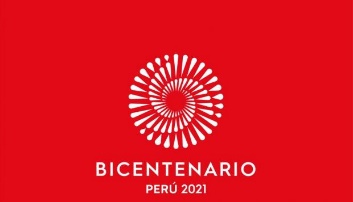 PRESTAMO DE LIBRO A DOMICILIO - USUARIOSBiblioteca Municipal                      Biblioteca Infantil                   Biblioteca ExpressNombre y Apellidos: _________________________________________________________________Título del libro: ______________________________________________________________________Autor del libro: ______________________________________________________________________  	Código del libro: ________________________	 	Código de barras _____________________Fecha del préstamo: _______________   |  Fecha de devolución: ____________   | Hora: _________Dirección _________________________________________________	Teléfono________________Me comprometo a devolver el ejemplar en las mismas condiciones que me fue entregado, en el plazo establecido, en cumplimiento del Reglamento de Servicios de la BMSI.__________________                             						              ________________     Firma del usuario	            								     Bibliotecario(a)